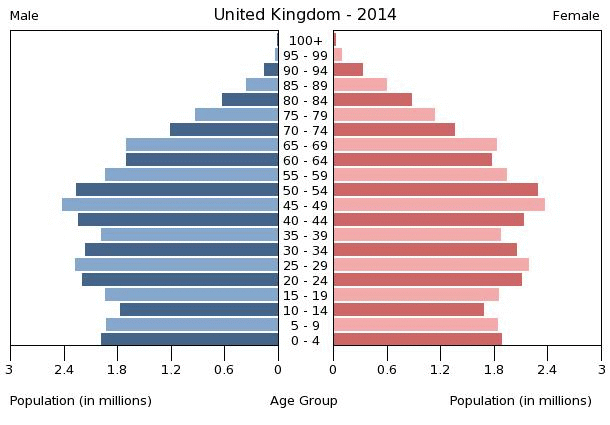 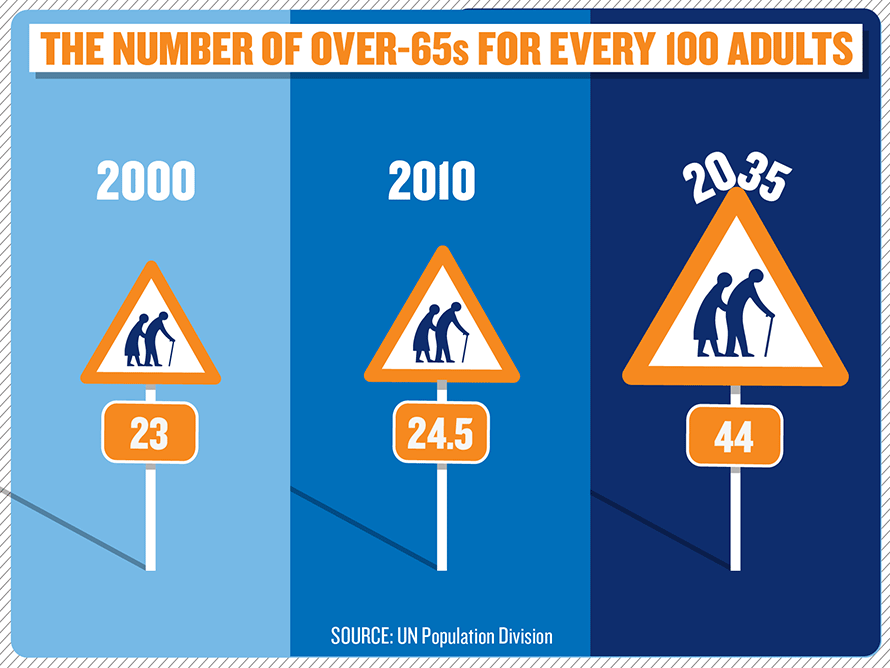 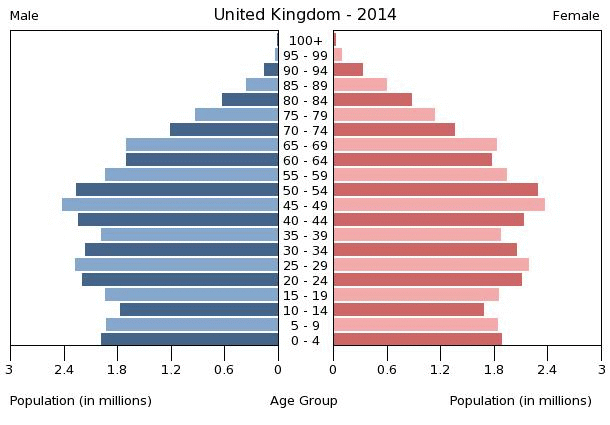 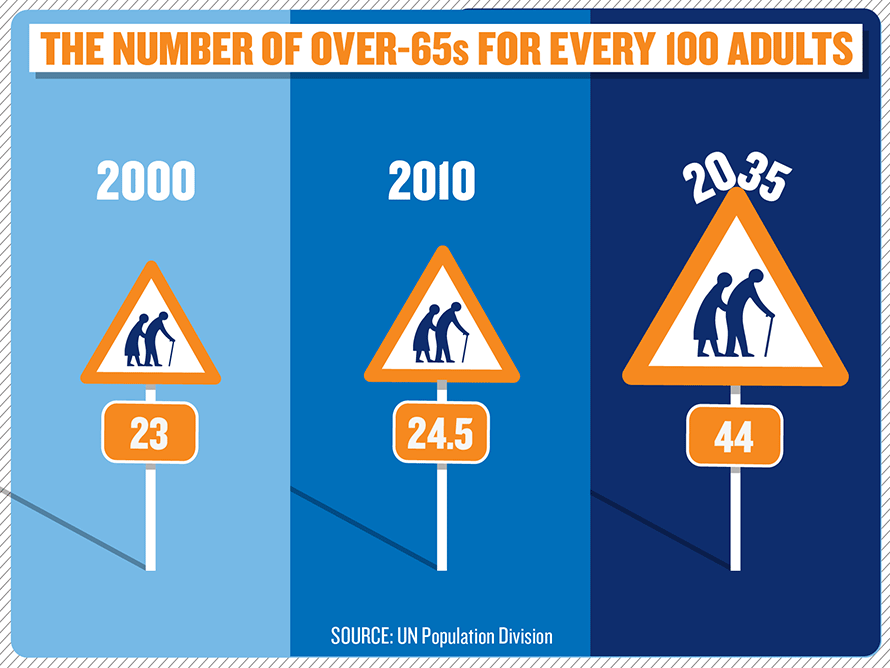 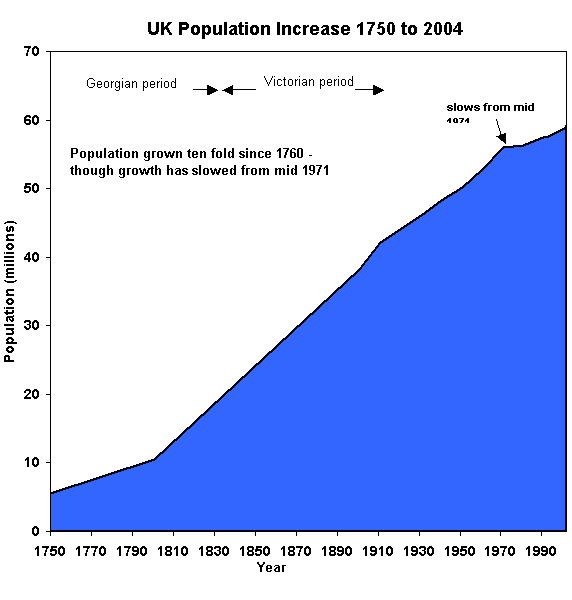 CountryPopulation in millions% of UK populationScotland5.38.3Wales3.14.8Northern Ireland1.82.9England53.984.0United Kingdom64.1100.0